Road Safety TeamShipley Town HallKirkgateShipleyBD18 3EJDitch the Distraction Artwork Permission FormPlease return all completed forms to Roadsafety@bradford.gov.uk to help us with our records, even if you do not wish to take part.We are weather dependant on when we can install the stencil, it may be that we phone and attend the same day. Please make all relevant staff aware that we may be visiting.Name of School: _____________________________________________________________Would you like the Artwork installed at your school?     Yes____________ No_____________Contact Name for Year 7: ______________________________________________________Tel No: _________________________________Email: _______________________________Name of Staff Member Granting Permission: ____________________Date: ______________Position of Staff Member Granting Permission: ______________________________________Please Note the Stencil is not permanent, it is designed to last a few months, a retouch service will be included with all installed Artwork, if requested. (The Grey scale around the picture represents the school grounds and will not show on the final stencil)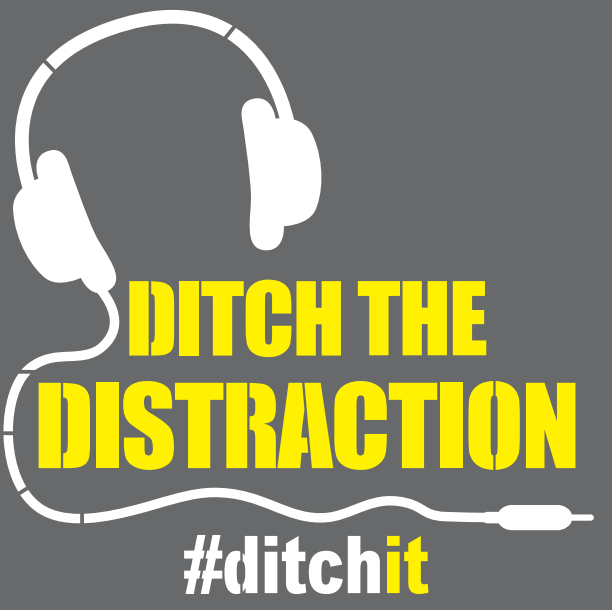 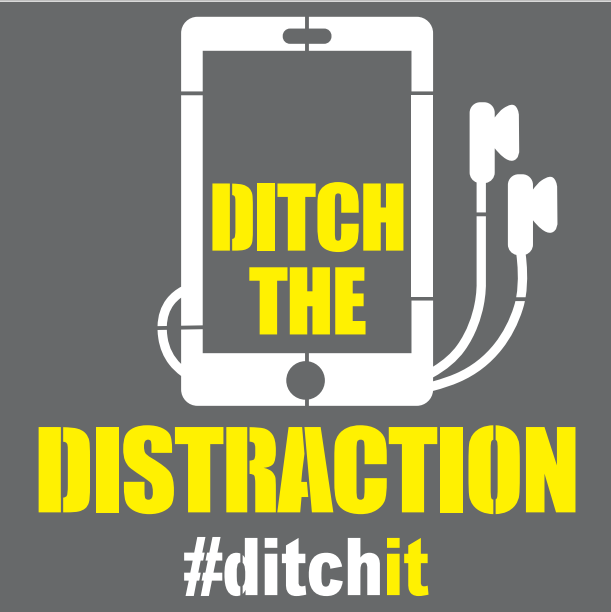 